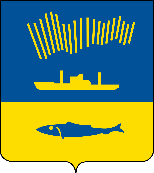 АДМИНИСТРАЦИЯ ГОРОДА МУРМАНСКАП О С Т А Н О В Л Е Н И Е                                                                                                                    № О внесении изменений в приложение к постановлению администрации города Мурманска от 21.05.2015 № 1321 «Об утверждении Положения о градостроительном совете при администрации города Мурманска»(в ред. постановлений от 05.06.2015 № 1467, от 13.10.2016 № 3078).В соответствии с Федеральным законом от 06.10.2003 № 131-ФЗ                   «Об общих принципах организации местного самоуправления в Российской Федерации», Уставом муниципального образования город Мурманск,                п о с т а н о в л я ю:1. Внести в приложение к постановлению администрации города Мурманска от 21.05.2015 № 1321 «Об утверждении Положения о градостроительном совете при администрации города Мурманска» (в ред. постановлений от 05.06.2015 № 1467, от 13.10.2016 № 3078) следующее изменение:- пункт 2.1.1 исключить, изменив дальнейшую нумерацию пунктов.2. Отделу информационно-технического обеспечения и защиты информации администрации города Мурманска (Кузьмин А.Н.) разместить настоящее постановление на официальном сайте администрации города Мурманска в сети Интернет.3. Редакции газеты «Вечерний Мурманск» (Хабаров В.А.) опубликовать настоящее постановление.4. Настоящее постановление вступает в силу со дня подписания.5. Контроль за выполнением настоящего постановления возложить на заместителя главы администрации города Мурманска Изотова А.В.Временно исполняющий полномочияглавы администрации города Мурманска                                 А.Г. Лыженков                                                                    